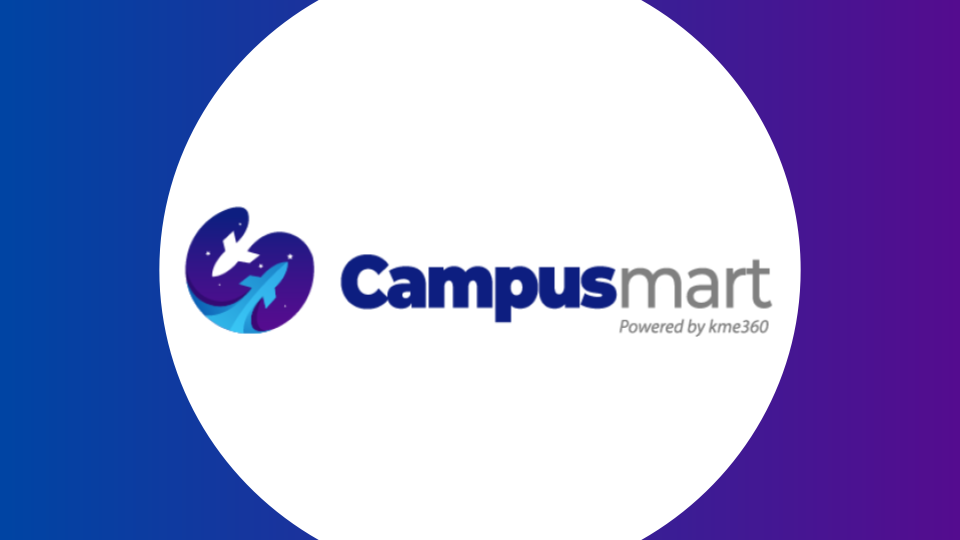 [Nombre de curso]
Guía didáctica y de navegación
Versión 1Bienvenido al curso [Nombre de curso] diseñado por [Entidad responsable del curso]. El curso tiene una duración total de [Cantidad de horas], estimando en promedio una dedicación de [Cantidad de horas] diarias.Para completar el curso tendrá un total de [Cantidad de días] iniciando el [Fecha de inicio] a las [Hora de inicio] y finalizando el [Fecha de cierre] a las [Hora de cierre].Este curso tiene Certificado de aprobación que se podrá obtener al finalizar el curso con un puntaje igual o mayor de [Puntaje de 1 a 100] sobre 100.ObjetivosIndicar los objetivos o metas que se lograrán al completar el curso satisfactoriamente. Puede listar un objetivo general o varios objetivos específicos. Lo importante es que el usuario tenga claro el “¿Para qué?” de este cursoMetodologíaLorem ipsumContenidosActividades calificablesPara aprobar el curso debes tener en cuenta las fechas de disponibilidad y garantizar la visualización y aprobación de los contenidos y actividades que son requisito. A continuación se indican recomendaciones que debes tener en cuenta:Contenidos: debes tener en cuenta la visualización y ejecución de cada actividad propuesta dentro de cada contenido, pues en caso de omitir alguna el contenido podría no arrojar el COMPLETADO al finalizar. Más información sobre curso [Nombre de curso]Evaluación: debes aprobar la evaluación con puntaje de [Puntaje de 1 a 100] sobre 100 para lo que tendrán un total de [Cantidad de intentos] oportunidades. En caso de no aprobar la evaluación y agotar sus intentos, debes ponerse en contacto con [Nombre del encargado de habilitar intentos] para que le habilite un intento adicional.Tarea: La tarea se aprueba con una nota de [Puntaje de 1 a 100] sobre 100. Una vez enviada la tarea al tutor podrá cambiar el archivo; sin embargo una vez el tutor califique su tarea, ya no podrá modificar el archivo de tarea enviado. Más información sobre Cómo enviar una tarea.RecuerdaDebes hacer el diagnóstico técnico de la plataforma y seguir las recomendaciones de actualización que te sugiera. Es muy importante que lo hagas antes de iniciar con la visualización del curso para evitar problemas con la carga de pantallas, etc. Más información sobre Cómo hacer el diagnóstico técnico.Adicionalmente se recomienda consultar:Cómo participar en un foroCómo ingresar a una videoconferenciaCómo enviar una tareaCómo descargar el certificado de un curso aprobadoContacto y AyudaAnte cualquier inquietud sobre el curso, las temáticas abordadas, el cronograma o metodología de trabajo, puede remitir al tutor:Nombre del tutor: [Nombre del tutor]Correo: [Correo del tutor]Para solicitar ayuda técnica puede ponerse en contacto con el equipo de soporte a través del correo [Correo de mesa de ayuda].[Nombre de Contenido]Si15%[Nombre de Módulo 3][Nombre de Contenido]No[Nombre de Módulo 3][Nombre de ActividadSi50%TotalTotalTotalTotalTotal100%Módulo temáticoContenido o ActividadDisponible desdeDisponible hasta¿Es requisito para completar el curso?Porcentaje que aporta al curso[Nombre de Módulo 1][Nombre de Contenido]D/M/A H:MD/M/A H:MNo[Nombre de Módulo 1][Nombre de Contenido]Si30%[Nombre de Módulo 1][Nombre de Actividad]No[Nombre de Módulo 2][Nombre de Contenido]No[Nombre de Módulo 2][Nombre de Contenido]Si5%[Nombre de Módulo 2]